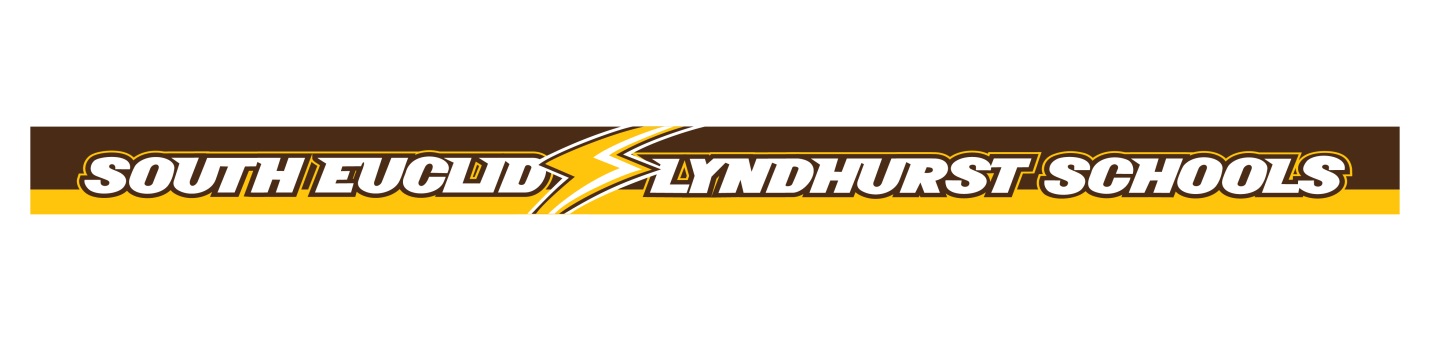 Board of Education Regular MeetingBoard Members	Term of Office (Jan. 1 — Dec. 31)Neil Bloomberg				2019-2021 Kathryn Falkenberg				2019-2021Cassandra Jones; President	2019-2021Erin Lee-Harris; Vice-President	2020-2023Stefanie Rhine	2020-2023AdministrationDr. Linda N. Reid, SuperintendentMr. Joshua J. Hill, TreasurerMr. Dominick Kaple, Assistant Superintendent of Academics, Technology & InnovationMs. Melissa Thompson, Assistant Superintendent of Student Services & Strategic PartnershipsMr. Michael Murphy, Director of Business AffairsMr. William Miller, Director of Human ResourcesMrs. Jennifer Moles, Director of Special EducationThe Board of EducationThe Board of Education is your elected representative body and is responsible to the residents of the South Euclid Lyndhurst City School District.The functions of the Board are:To serve as a policy-making body.To appoint a Superintendent of Schools.To appoint a Treasurer.To consider, approve, or reject policies recommended by the Superintendent.To approve educational standards and goals.To approve the appointment of teachers and other staff members.To approve the annual budget for each fiscal year.To approve a master calendar annually.To evaluate the Superintendent and Treasurer on a regular and route basis.How a Board Meeting is ConductedOhio Revised Code Section 121.22 provides that all meetings of any public body shall be public meetings open to the public at all times. Furthermore, Section 121.22 also provides that all formal actions must be adopted in open session.The Board meeting follows a standard agenda that may be altered by the Board President. Board members receive their agenda's prior to the meeting so they can study the material carefully in preparation for the meeting. Copies of the agenda are available at every meeting.Executive SessionUnder Ohio Law, the Board may hold Executive Sessions to discuss personnel matters, litigations, purchase of property, negotiations, matters required to be kept confidential by federal law or state statutes, and details of security arrangements. Executive Sessions are used for discussion only, no board action can be voted on in Executive Session. Ohio Revised Code Section 121.22 defines the Sunshine Law and matters for Executive Session.Public ParticipationAs a general rule, there is no right of the public to speak and/or to be heard at meetings of a governmental body such as board of education, and the enactment of the Sunshine Law does not appear to have altered this general proposition of law. Although Ohio's Sunshine Law declares generally that all meetings of a board of education must be public meetings, open to the public at all times, such law does not create a right of a person observing a public meeting to speak and be heard. Sunshine Laws are designed to permit the public to be present at meeting of public bodies and to observe the deliberations of such bodies; they are not intended to require public bodies to allow any individual or group to be heard on the subject being considered.Board Policy on Public ParticipationBoard policy 0169 speaks specifically to "Public Participation at Board Meeting" and is available at all board meetings. The Board President is the presiding officer at all meetings. The public participation form is below. If you wish to address the board of education, complete the form and give it to the treasurer.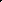 Board of Education Meeting Public ParticipationIf you wish to address the Board of Education, complete this form and give it to the treasurer Name (printed):       Address:       Question/Comment:      _________________________________________                 ______________________________Signature							               DateBoard DispositionIf necessary, the ________________________________________ will respond in writing within ________business days.                                           Superintendent or Treasurer